Name										Date			Using the diagram below, label the parts of the brain listed in the table and provide a brief explanation or definition of that part’s function. 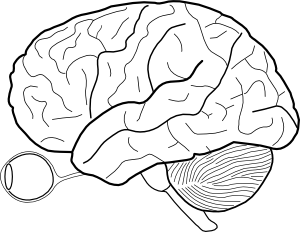 Below is a graph of the electrical activity of a neuron called an action potential.  Indicate what is occurring to sodium and potassium ions in a neuron for each labelled letter on the graph (are sodium and potassium inside or outside the nerve cell)?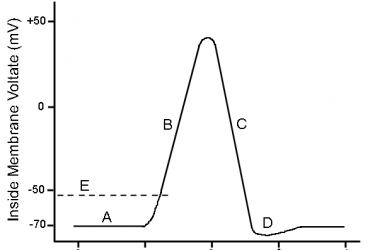 Label the Neuron below.  Next to each part, provide its function.  Please label the synapse as well.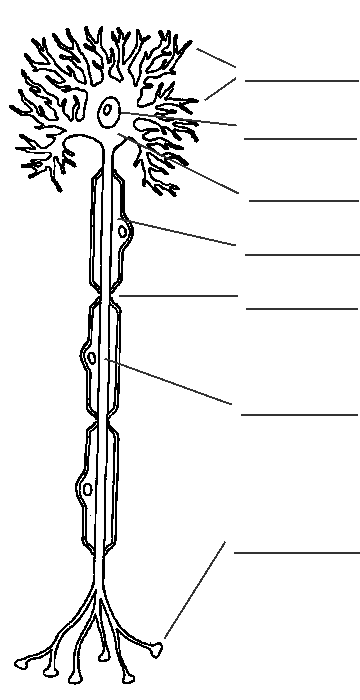 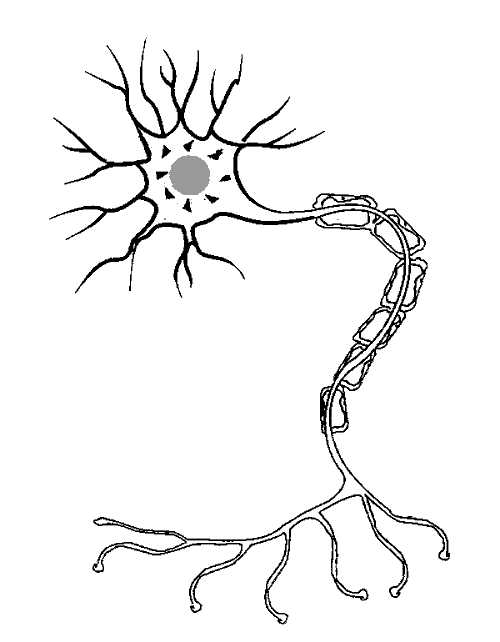 This second neuron is called the “post synaptic neuron.”  Why?For both cells, show the direction of electrical activity by drawing arrows.Part of Nervous SystemFunctionCerebrumCerebellumMedulla OblongataPonsPituitary GlandRetinaFrontal LobeTemporal LobeParietal LobeOccipital LobeBeginning of Spinal Cord